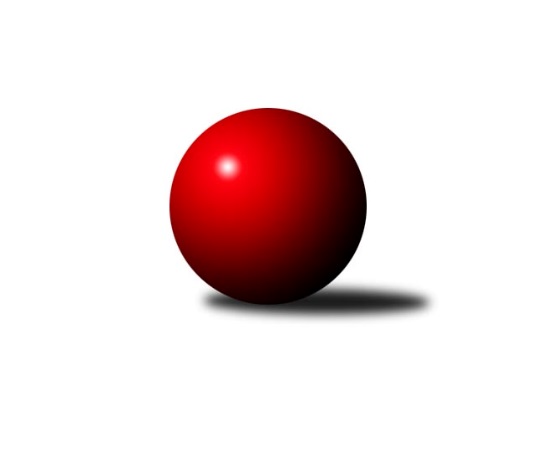 Č.15Ročník 2023/2024	19.5.2024 Východočeská divize 2023/2024Statistika 15. kolaTabulka družstev:		družstvo	záp	výh	rem	proh	skore	sety	průměr	body	plné	dorážka	chyby	1.	Náchod B	15	11	1	3	145 : 95 	(75.0 : 77.0)	2649	23	1812	838	32.7	2.	Svitavy A	15	9	0	6	140 : 100 	(76.5 : 65.5)	2696	18	1838	858	31	3.	Č. Kostelec B	15	8	2	5	128 : 112 	(79.0 : 63.0)	2641	18	1804	837	34.9	4.	Vrchlabí A	15	8	2	5	122 : 118 	(79.5 : 80.5)	2626	18	1794	832	37.1	5.	Hylváty A	14	8	1	5	131 : 93 	(82.5 : 65.5)	2667	17	1826	841	31.6	6.	Rokytnice A	15	8	0	7	139 : 101 	(89.0 : 69.0)	2663	16	1812	851	28	7.	V. Mýto A	15	7	1	7	115 : 125 	(69.5 : 68.5)	2605	15	1773	832	31.7	8.	Nová Paka A	15	6	1	8	116 : 124 	(57.5 : 64.5)	2661	13	1835	826	32.4	9.	Smiřice A	15	5	2	8	107 : 133 	(62.0 : 84.0)	2609	12	1795	814	38.7	10.	Dobruška A	15	5	1	9	108 : 132 	(72.0 : 86.0)	2664	11	1828	837	34.1	11.	D. Králové A	14	5	0	9	85 : 139 	(76.5 : 71.5)	2616	10	1799	817	35.4	12.	Milovice A	15	3	1	11	88 : 152 	(69.0 : 93.0)	2570	7	1791	779	42.3Tabulka doma:		družstvo	záp	výh	rem	proh	skore	sety	průměr	body	maximum	minimum	1.	V. Mýto A	7	7	0	0	84 : 28 	(30.5 : 21.5)	2684	14	2731	2655	2.	Náchod B	8	7	0	1	84 : 44 	(45.5 : 32.5)	2830	14	2943	2750	3.	Hylváty A	8	6	1	1	87 : 41 	(49.5 : 34.5)	2667	13	2727	2582	4.	Č. Kostelec B	8	6	1	1	84 : 44 	(49.5 : 24.5)	2793	13	2828	2730	5.	Rokytnice A	8	6	0	2	87 : 41 	(53.0 : 35.0)	2734	12	2787	2642	6.	Svitavy A	8	5	0	3	82 : 46 	(51.0 : 45.0)	2675	10	2761	2548	7.	Smiřice A	8	4	2	2	73 : 55 	(42.0 : 36.0)	2682	10	2735	2617	8.	Nová Paka A	7	4	1	2	65 : 47 	(22.5 : 21.5)	2593	9	2644	2501	9.	Vrchlabí A	7	4	1	2	63 : 49 	(40.5 : 43.5)	2608	9	2659	2542	10.	Dobruška A	7	4	0	3	60 : 52 	(33.0 : 35.0)	2695	8	2840	2477	11.	D. Králové A	6	4	0	2	50 : 46 	(38.0 : 30.0)	2625	8	2701	2552	12.	Milovice A	7	3	0	4	56 : 56 	(35.0 : 39.0)	2591	6	2658	2495Tabulka venku:		družstvo	záp	výh	rem	proh	skore	sety	průměr	body	maximum	minimum	1.	Náchod B	7	4	1	2	61 : 51 	(29.5 : 44.5)	2624	9	2786	2474	2.	Vrchlabí A	8	4	1	3	59 : 69 	(39.0 : 37.0)	2628	9	2897	2436	3.	Svitavy A	7	4	0	3	58 : 54 	(25.5 : 20.5)	2699	8	2830	2611	4.	Č. Kostelec B	7	2	1	4	44 : 68 	(29.5 : 38.5)	2620	5	2824	2494	5.	Hylváty A	6	2	0	4	44 : 52 	(33.0 : 31.0)	2667	4	2755	2568	6.	Rokytnice A	7	2	0	5	52 : 60 	(36.0 : 34.0)	2653	4	2794	2525	7.	Nová Paka A	8	2	0	6	51 : 77 	(35.0 : 43.0)	2670	4	2773	2569	8.	Dobruška A	8	1	1	6	48 : 80 	(39.0 : 51.0)	2661	3	2798	2501	9.	Smiřice A	7	1	0	6	34 : 78 	(20.0 : 48.0)	2599	2	2711	2473	10.	D. Králové A	8	1	0	7	35 : 93 	(38.5 : 41.5)	2615	2	2747	2551	11.	Milovice A	8	0	1	7	32 : 96 	(34.0 : 54.0)	2567	1	2770	2458	12.	V. Mýto A	8	0	1	7	31 : 97 	(39.0 : 47.0)	2595	1	2747	2455Tabulka podzimní části:		družstvo	záp	výh	rem	proh	skore	sety	průměr	body	doma	venku	1.	Náchod B	11	8	1	2	110 : 66 	(60.5 : 59.5)	2646	17 	6 	0 	0 	2 	1 	2	2.	Hylváty A	11	7	1	3	113 : 63 	(71.0 : 49.0)	2655	15 	5 	1 	0 	2 	0 	3	3.	Vrchlabí A	11	7	1	3	95 : 81 	(64.0 : 60.0)	2601	15 	4 	0 	1 	3 	1 	2	4.	Č. Kostelec B	11	5	2	4	88 : 88 	(55.5 : 46.5)	2657	12 	4 	1 	1 	1 	1 	3	5.	Nová Paka A	11	5	1	5	89 : 87 	(43.5 : 54.5)	2645	11 	4 	1 	1 	1 	0 	4	6.	V. Mýto A	11	5	1	5	85 : 91 	(49.5 : 48.5)	2600	11 	5 	0 	0 	0 	1 	5	7.	Rokytnice A	11	5	0	6	96 : 80 	(67.0 : 51.0)	2679	10 	3 	0 	2 	2 	0 	4	8.	Svitavy A	11	5	0	6	90 : 86 	(51.5 : 50.5)	2702	10 	2 	0 	3 	3 	0 	3	9.	Dobruška A	11	4	1	6	80 : 96 	(50.5 : 63.5)	2657	9 	3 	0 	2 	1 	1 	4	10.	Smiřice A	11	3	2	6	74 : 102 	(48.0 : 64.0)	2603	8 	2 	2 	2 	1 	0 	4	11.	D. Králové A	11	4	0	7	68 : 108 	(62.5 : 57.5)	2620	8 	3 	0 	2 	1 	0 	5	12.	Milovice A	11	3	0	8	68 : 108 	(50.5 : 69.5)	2562	6 	3 	0 	3 	0 	0 	5Tabulka jarní části:		družstvo	záp	výh	rem	proh	skore	sety	průměr	body	doma	venku	1.	Svitavy A	4	4	0	0	50 : 14 	(25.0 : 15.0)	2666	8 	3 	0 	0 	1 	0 	0 	2.	Rokytnice A	4	3	0	1	43 : 21 	(22.0 : 18.0)	2648	6 	3 	0 	0 	0 	0 	1 	3.	Č. Kostelec B	4	3	0	1	40 : 24 	(23.5 : 16.5)	2662	6 	2 	0 	0 	1 	0 	1 	4.	Náchod B	4	3	0	1	35 : 29 	(14.5 : 17.5)	2706	6 	1 	0 	1 	2 	0 	0 	5.	Smiřice A	4	2	0	2	33 : 31 	(14.0 : 20.0)	2652	4 	2 	0 	0 	0 	0 	2 	6.	V. Mýto A	4	2	0	2	30 : 34 	(20.0 : 20.0)	2641	4 	2 	0 	0 	0 	0 	2 	7.	Vrchlabí A	4	1	1	2	27 : 37 	(15.5 : 20.5)	2683	3 	0 	1 	1 	1 	0 	1 	8.	Dobruška A	4	1	0	3	28 : 36 	(21.5 : 22.5)	2700	2 	1 	0 	1 	0 	0 	2 	9.	Nová Paka A	4	1	0	3	27 : 37 	(14.0 : 10.0)	2658	2 	0 	0 	1 	1 	0 	2 	10.	Hylváty A	3	1	0	2	18 : 30 	(11.5 : 16.5)	2687	2 	1 	0 	1 	0 	0 	1 	11.	D. Králové A	3	1	0	2	17 : 31 	(14.0 : 14.0)	2589	2 	1 	0 	0 	0 	0 	2 	12.	Milovice A	4	0	1	3	20 : 44 	(18.5 : 23.5)	2592	1 	0 	0 	1 	0 	1 	2 Zisk bodů pro družstvo:		jméno hráče	družstvo	body	zápasy	v %	dílčí body	sety	v %	1.	Martin Prošvic 	V. Mýto A 	26	/	15	(87%)		/		(%)	2.	Petr Mařas 	Rokytnice A 	24	/	14	(86%)		/		(%)	3.	Jiří Doucha ml.	Náchod B 	22	/	14	(79%)		/		(%)	4.	Zdeněk Dokoupil 	Svitavy A 	22	/	15	(73%)		/		(%)	5.	Jiří Bajer 	Nová Paka A 	22	/	15	(73%)		/		(%)	6.	Daniel Bouda 	Č. Kostelec B 	20	/	14	(71%)		/		(%)	7.	Jaroslav Špicner 	Náchod B 	20	/	15	(67%)		/		(%)	8.	Jan Mařas 	Rokytnice A 	20	/	15	(67%)		/		(%)	9.	Vojtěch Morávek 	Hylváty A 	19	/	14	(68%)		/		(%)	10.	Vlastimil Krátký 	Svitavy A 	18	/	12	(75%)		/		(%)	11.	Ladislav Zívr 	D. Králové A 	18	/	13	(69%)		/		(%)	12.	Martin Děkan 	Dobruška A 	18	/	13	(69%)		/		(%)	13.	Zdeněk Kaplan 	Hylváty A 	18	/	14	(64%)		/		(%)	14.	Milan Januška 	Hylváty A 	16	/	11	(73%)		/		(%)	15.	Michal Vlček 	Č. Kostelec B 	16	/	12	(67%)		/		(%)	16.	Dalibor Chráska 	Č. Kostelec B 	16	/	12	(67%)		/		(%)	17.	Jan Šmidrkal 	Nová Paka A 	16	/	12	(67%)		/		(%)	18.	Mikuláš Martinec 	Náchod B 	16	/	13	(62%)		/		(%)	19.	Martin Kučera 	Svitavy A 	16	/	13	(62%)		/		(%)	20.	Michal Janeček 	Smiřice A 	16	/	13	(62%)		/		(%)	21.	Milan Valášek 	Rokytnice A 	16	/	14	(57%)		/		(%)	22.	Jan Chleboun 	V. Mýto A 	16	/	14	(57%)		/		(%)	23.	Roman Václavek 	Dobruška A 	16	/	14	(57%)		/		(%)	24.	Petr Linhart 	Č. Kostelec B 	16	/	15	(53%)		/		(%)	25.	Aleš Tichý 	Náchod B 	16	/	15	(53%)		/		(%)	26.	Vlastimil Hruška 	Milovice A 	16	/	15	(53%)		/		(%)	27.	Michal Balcar 	Dobruška A 	16	/	15	(53%)		/		(%)	28.	Miloslav Vik 	Milovice A 	16	/	15	(53%)		/		(%)	29.	Milan Novák 	Svitavy A 	16	/	15	(53%)		/		(%)	30.	Tomáš Kyndl 	V. Mýto A 	16	/	15	(53%)		/		(%)	31.	Martin Kamenický 	Smiřice A 	15	/	15	(50%)		/		(%)	32.	Andrea Sochorová 	Vrchlabí A 	15	/	15	(50%)		/		(%)	33.	Miroslav Cupal 	Smiřice A 	14	/	10	(70%)		/		(%)	34.	Jan Volf 	Rokytnice A 	14	/	11	(64%)		/		(%)	35.	Jakub Zelinka 	Svitavy A 	14	/	12	(58%)		/		(%)	36.	Jan Ringel 	Nová Paka A 	14	/	12	(58%)		/		(%)	37.	Petr Janeček 	D. Králové A 	14	/	13	(54%)		/		(%)	38.	Pavel Hanout 	Rokytnice A 	14	/	15	(47%)		/		(%)	39.	Josef Kupka 	Dobruška A 	14	/	15	(47%)		/		(%)	40.	Slavomír Trepera 	Rokytnice A 	13	/	13	(50%)		/		(%)	41.	Vojtěch Kazda 	Nová Paka A 	13	/	15	(43%)		/		(%)	42.	Michal Rolf 	Vrchlabí A 	12	/	7	(86%)		/		(%)	43.	Libor Čaban 	Hylváty A 	12	/	13	(46%)		/		(%)	44.	Tomáš Adamů 	Č. Kostelec B 	12	/	14	(43%)		/		(%)	45.	Miroslav Včeliš 	Milovice A 	12	/	14	(43%)		/		(%)	46.	Lukáš Fanc 	Dobruška A 	12	/	15	(40%)		/		(%)	47.	Tomáš Doucha 	Náchod B 	12	/	15	(40%)		/		(%)	48.	Tomáš Pražák 	Hylváty A 	10	/	8	(63%)		/		(%)	49.	Lukáš Blažej 	D. Králové A 	10	/	10	(50%)		/		(%)	50.	Jan Králíček 	Dobruška A 	10	/	10	(50%)		/		(%)	51.	David Jaroš 	Milovice A 	10	/	10	(50%)		/		(%)	52.	Klára Kovářová 	Svitavy A 	10	/	10	(50%)		/		(%)	53.	Martin Ivan 	Smiřice A 	10	/	14	(36%)		/		(%)	54.	Milan Dastych 	V. Mýto A 	10	/	15	(33%)		/		(%)	55.	Milan Ringel 	Nová Paka A 	9	/	8	(56%)		/		(%)	56.	Martin Maršík 	Vrchlabí A 	9	/	10	(45%)		/		(%)	57.	Václav Šmída 	Smiřice A 	8	/	5	(80%)		/		(%)	58.	Kamil Mýl 	Č. Kostelec B 	8	/	8	(50%)		/		(%)	59.	Petr Bartoš 	V. Mýto A 	8	/	9	(44%)		/		(%)	60.	Lukáš Trýzna 	Vrchlabí A 	8	/	9	(44%)		/		(%)	61.	Václav Souček 	Milovice A 	8	/	9	(44%)		/		(%)	62.	Tereza Venclová 	Vrchlabí A 	8	/	9	(44%)		/		(%)	63.	Anthony Šípek 	Hylváty A 	8	/	9	(44%)		/		(%)	64.	Jiří Rejl 	D. Králové A 	8	/	10	(40%)		/		(%)	65.	Tomáš Kincl 	Č. Kostelec B 	8	/	10	(40%)		/		(%)	66.	Milan Vencl 	Hylváty A 	8	/	12	(33%)		/		(%)	67.	Radek Urgela 	Smiřice A 	8	/	13	(31%)		/		(%)	68.	Pavel Maršík 	Vrchlabí A 	6	/	5	(60%)		/		(%)	69.	Dobroslav Lánský 	Nová Paka A 	6	/	5	(60%)		/		(%)	70.	Jan Masopust 	Milovice A 	6	/	6	(50%)		/		(%)	71.	Jan Bajer 	Nová Paka A 	6	/	7	(43%)		/		(%)	72.	Pavel Gracias 	Vrchlabí A 	6	/	8	(38%)		/		(%)	73.	Michal Dvořáček 	Svitavy A 	6	/	8	(38%)		/		(%)	74.	Jiří Hroneš 	Smiřice A 	6	/	10	(30%)		/		(%)	75.	Martin Šnytr 	D. Králové A 	6	/	12	(25%)		/		(%)	76.	Filip Matouš 	Vrchlabí A 	6	/	13	(23%)		/		(%)	77.	Daniel Majer 	Náchod B 	5	/	12	(21%)		/		(%)	78.	Vladimír Cerman 	Vrchlabí A 	4	/	2	(100%)		/		(%)	79.	Roman Pek 	Vrchlabí A 	4	/	2	(100%)		/		(%)	80.	Radek Novák 	Rokytnice A 	4	/	2	(100%)		/		(%)	81.	Roman Sýs 	Vrchlabí A 	4	/	2	(100%)		/		(%)	82.	Josef Ledajaks 	V. Mýto A 	4	/	2	(100%)		/		(%)	83.	Danny Tuček 	Náchod B 	4	/	4	(50%)		/		(%)	84.	Jaromír Erlebach 	Nová Paka A 	4	/	5	(40%)		/		(%)	85.	Michal Sirový 	D. Králové A 	4	/	12	(17%)		/		(%)	86.	Jan Janeček 	D. Králové A 	4	/	12	(17%)		/		(%)	87.	Dana Viková 	Milovice A 	4	/	12	(17%)		/		(%)	88.	Jaroslav Stráník 	V. Mýto A 	3	/	14	(11%)		/		(%)	89.	David Hanzlíček 	Smiřice A 	2	/	1	(100%)		/		(%)	90.	Miroslav Zeman 	Svitavy A 	2	/	1	(100%)		/		(%)	91.	Vladimír Žiško 	Vrchlabí A 	2	/	1	(100%)		/		(%)	92.	Štěpán Stránský 	Vrchlabí A 	2	/	2	(50%)		/		(%)	93.	Anna Šmídová 	Smiřice A 	2	/	2	(50%)		/		(%)	94.	Tomáš Fuchs 	Milovice A 	2	/	3	(33%)		/		(%)	95.	Zdeněk Novotný st.	Rokytnice A 	2	/	4	(25%)		/		(%)	96.	Martin Matějček 	Smiřice A 	2	/	5	(20%)		/		(%)	97.	Jana Votočková 	Vrchlabí A 	0	/	1	(0%)		/		(%)	98.	Monika Venclová 	Hylváty A 	0	/	1	(0%)		/		(%)	99.	Miloš Janoušek 	Rokytnice A 	0	/	1	(0%)		/		(%)	100.	Tomáš Jeníček 	Dobruška A 	0	/	1	(0%)		/		(%)	101.	Jiří Slavík 	Dobruška A 	0	/	1	(0%)		/		(%)	102.	Tomáš Nosek 	Milovice A 	0	/	1	(0%)		/		(%)	103.	Petr Havlík 	Dobruška A 	0	/	1	(0%)		/		(%)	104.	Zuzana Tulková 	Rokytnice A 	0	/	1	(0%)		/		(%)	105.	Milan Hašek 	Dobruška A 	0	/	1	(0%)		/		(%)	106.	Martina Fejfarová 	Vrchlabí A 	0	/	2	(0%)		/		(%)	107.	Lucie Zelinková 	Svitavy A 	0	/	2	(0%)		/		(%)	108.	Karel Josef 	Smiřice A 	0	/	2	(0%)		/		(%)	109.	Josef Lejp 	Dobruška A 	0	/	4	(0%)		/		(%)	110.	Radoslav Dušek 	Milovice A 	0	/	4	(0%)		/		(%)	111.	Václav Perchlík st.	V. Mýto A 	0	/	6	(0%)		/		(%)	112.	Erik Folta 	Nová Paka A 	0	/	9	(0%)		/		(%)Průměry na kuželnách:		kuželna	průměr	plné	dorážka	chyby	výkon na hráče	1.	SKK Nachod, 1-4	2802	1905	897	30.3	(467.1)	2.	Č. Kostelec, 1-2	2768	1876	891	34.0	(461.4)	3.	Rokytnice, 1-2	2691	1820	870	27.7	(448.6)	4.	Dobruška, 1-2	2688	1841	846	34.4	(448.1)	5.	Smiřice, 1-2	2665	1822	843	38.1	(444.3)	6.	Svitavy, 1-2	2642	1817	825	35.9	(440.5)	7.	Dvůr Králové, 1-2	2626	1801	824	33.9	(437.7)	8.	Hylváty, 1-2	2617	1793	824	36.8	(436.2)	9.	Vysoké Mýto, 1-2	2612	1788	824	30.0	(435.5)	10.	Vrchlabí, 1-4	2594	1773	821	34.1	(432.5)	11.	Milovice, 1-2	2592	1788	803	37.9	(432.1)	12.	Nová Paka, 1-2	2568	1764	803	37.6	(428.0)Nejlepší výkony na kuželnách:SKK Nachod, 1-4Náchod B	2943	10. kolo	Danny Tuček 	Náchod B	534	10. koloNáchod B	2931	3. kolo	Mikuláš Martinec 	Náchod B	519	3. koloVrchlabí A	2897	13. kolo	Michal Rolf 	Vrchlabí A	509	13. koloNáchod B	2850	6. kolo	Jaroslav Špicner 	Náchod B	509	3. koloSvitavy A	2830	10. kolo	Mikuláš Martinec 	Náchod B	508	5. koloČ. Kostelec B	2824	6. kolo	Zdeněk Dokoupil 	Svitavy A	507	10. koloNáchod B	2809	1. kolo	Daniel Majer 	Náchod B	500	8. koloDobruška A	2798	1. kolo	Roman Václavek 	Dobruška A	498	1. koloNáchod B	2788	15. kolo	Martin Kučera 	Svitavy A	498	10. koloNáchod B	2785	5. kolo	Vladimír Žiško 	Vrchlabí A	498	13. koloČ. Kostelec, 1-2Č. Kostelec B	2828	1. kolo	Kamil Mýl 	Č. Kostelec B	501	1. koloČ. Kostelec B	2815	8. kolo	Miloslav Vik 	Milovice A	499	5. koloČ. Kostelec B	2813	3. kolo	Petr Linhart 	Č. Kostelec B	498	15. koloČ. Kostelec B	2808	5. kolo	Petr Linhart 	Č. Kostelec B	496	5. koloČ. Kostelec B	2801	15. kolo	Miroslav Cupal 	Smiřice A	495	8. koloČ. Kostelec B	2796	13. kolo	Martin Prošvic 	V. Mýto A	495	7. koloRokytnice A	2794	10. kolo	Dalibor Chráska 	Č. Kostelec B	494	13. koloDobruška A	2773	13. kolo	Petr Linhart 	Č. Kostelec B	494	3. koloMilovice A	2770	5. kolo	Tomáš Adamů 	Č. Kostelec B	493	3. koloČ. Kostelec B	2753	10. kolo	Dalibor Chráska 	Č. Kostelec B	492	15. koloRokytnice, 1-2Rokytnice A	2787	13. kolo	Milan Valášek 	Rokytnice A	510	15. koloRokytnice A	2782	5. kolo	Petr Mařas 	Rokytnice A	493	5. koloRokytnice A	2769	15. kolo	Michal Dvořáček 	Svitavy A	492	3. koloRokytnice A	2758	12. kolo	Pavel Hanout 	Rokytnice A	489	13. koloHylváty A	2755	12. kolo	Pavel Hanout 	Rokytnice A	487	9. koloRokytnice A	2748	9. kolo	Petr Mařas 	Rokytnice A	486	11. koloRokytnice A	2738	11. kolo	Jan Volf 	Rokytnice A	485	5. koloDobruška A	2716	5. kolo	Petr Mařas 	Rokytnice A	484	3. koloSvitavy A	2680	3. kolo	Jan Volf 	Rokytnice A	482	12. koloV. Mýto A	2665	13. kolo	Slavomír Trepera 	Rokytnice A	482	13. koloDobruška, 1-2Dobruška A	2840	11. kolo	Roman Václavek 	Dobruška A	529	11. koloDobruška A	2779	6. kolo	Martin Děkan 	Dobruška A	528	6. koloSvitavy A	2760	6. kolo	Martin Děkan 	Dobruška A	498	14. koloDobruška A	2753	14. kolo	Michal Balcar 	Dobruška A	496	12. koloNáchod B	2727	12. kolo	Martin Kučera 	Svitavy A	495	6. koloDobruška A	2723	4. kolo	Martin Kamenický 	Smiřice A	485	14. koloHylváty A	2722	4. kolo	Zdeněk Dokoupil 	Svitavy A	484	6. koloDobruška A	2708	12. kolo	Zdeněk Kaplan 	Hylváty A	479	4. koloVrchlabí A	2677	9. kolo	Michal Balcar 	Dobruška A	478	4. koloČ. Kostelec B	2646	2. kolo	Josef Kupka 	Dobruška A	476	12. koloSmiřice, 1-2Náchod B	2786	7. kolo	Martin Kamenický 	Smiřice A	524	13. koloSvitavy A	2737	1. kolo	Aleš Tichý 	Náchod B	521	7. koloSmiřice A	2735	15. kolo	Jiří Doucha ml.	Náchod B	509	7. koloSmiřice A	2735	7. kolo	Martin Kamenický 	Smiřice A	500	7. koloSmiřice A	2731	5. kolo	Martin Kamenický 	Smiřice A	494	5. koloSmiřice A	2682	13. kolo	Michal Janeček 	Smiřice A	488	5. koloNová Paka A	2667	5. kolo	Ladislav Zívr 	D. Králové A	480	13. koloSmiřice A	2664	1. kolo	Libor Čaban 	Hylváty A	480	10. koloSmiřice A	2663	9. kolo	Miroslav Cupal 	Smiřice A	479	3. koloHylváty A	2653	10. kolo	Martin Kučera 	Svitavy A	479	1. koloSvitavy, 1-2Svitavy A	2761	12. kolo	Ladislav Zívr 	D. Králové A	512	5. koloSvitavy A	2754	11. kolo	Jakub Zelinka 	Svitavy A	500	12. koloSvitavy A	2720	9. kolo	Vlastimil Krátký 	Svitavy A	491	15. koloD. Králové A	2703	5. kolo	Jakub Zelinka 	Svitavy A	488	11. koloVrchlabí A	2698	7. kolo	Zdeněk Dokoupil 	Svitavy A	488	9. koloSvitavy A	2690	7. kolo	Zdeněk Dokoupil 	Svitavy A	484	11. koloSvitavy A	2684	15. kolo	Milan Novák 	Svitavy A	483	12. koloČ. Kostelec B	2670	11. kolo	Zdeněk Dokoupil 	Svitavy A	479	12. koloSvitavy A	2630	14. kolo	Vlastimil Krátký 	Svitavy A	477	14. koloSmiřice A	2610	12. kolo	Milan Novák 	Svitavy A	476	9. koloDvůr Králové, 1-2Hylváty A	2706	14. kolo	Zdeněk Kaplan 	Hylváty A	499	14. koloD. Králové A	2701	4. kolo	Martin Šnytr 	D. Králové A	484	4. koloD. Králové A	2691	2. kolo	Ladislav Zívr 	D. Králové A	484	4. koloDobruška A	2681	7. kolo	Jan Janeček 	D. Králové A	482	14. koloD. Králové A	2649	14. kolo	Jaroslav Špicner 	Náchod B	480	11. koloRokytnice A	2630	4. kolo	Martin Děkan 	Dobruška A	479	7. koloD. Králové A	2629	9. kolo	Milan Januška 	Hylváty A	478	14. koloNová Paka A	2628	9. kolo	Lukáš Blažej 	D. Králové A	477	9. koloNáchod B	2599	11. kolo	Libor Čaban 	Hylváty A	475	14. koloD. Králové A	2589	11. kolo	Michal Balcar 	Dobruška A	468	7. koloHylváty, 1-2Hylváty A	2727	7. kolo	Milan Januška 	Hylváty A	496	15. koloHylváty A	2708	1. kolo	Vlastimil Krátký 	Svitavy A	494	13. koloHylváty A	2692	9. kolo	Zdeněk Kaplan 	Hylváty A	488	1. koloHylváty A	2670	3. kolo	Michal Rolf 	Vrchlabí A	477	5. koloHylváty A	2656	15. kolo	Zdeněk Kaplan 	Hylváty A	475	7. koloHylváty A	2653	11. kolo	Zdeněk Kaplan 	Hylváty A	472	5. koloHylváty A	2644	5. kolo	Milan Januška 	Hylváty A	469	13. koloSvitavy A	2641	13. kolo	Milan Vencl 	Hylváty A	469	7. koloRokytnice A	2617	1. kolo	Petr Mařas 	Rokytnice A	466	1. koloVrchlabí A	2602	5. kolo	Tomáš Pražák 	Hylváty A	466	3. koloVysoké Mýto, 1-2V. Mýto A	2731	6. kolo	Martin Prošvic 	V. Mýto A	506	14. koloV. Mýto A	2693	8. kolo	Martin Prošvic 	V. Mýto A	504	6. koloV. Mýto A	2689	12. kolo	Tomáš Kyndl 	V. Mýto A	501	6. koloV. Mýto A	2689	2. kolo	Martin Prošvic 	V. Mýto A	496	12. koloV. Mýto A	2668	4. kolo	Tomáš Kyndl 	V. Mýto A	493	8. koloV. Mýto A	2663	14. kolo	Martin Prošvic 	V. Mýto A	490	8. koloV. Mýto A	2655	10. kolo	Martin Prošvic 	V. Mýto A	478	4. koloSvitavy A	2632	4. kolo	Tomáš Kyndl 	V. Mýto A	477	4. koloRokytnice A	2622	2. kolo	Milan Novák 	Svitavy A	472	4. koloNová Paka A	2569	12. kolo	Tomáš Kyndl 	V. Mýto A	471	10. koloVrchlabí, 1-4Vrchlabí A	2659	6. kolo	Roman Pek 	Vrchlabí A	493	12. koloČ. Kostelec B	2652	14. kolo	Roman Pek 	Vrchlabí A	487	14. koloVrchlabí A	2627	14. kolo	Michal Rolf 	Vrchlabí A	476	4. koloVrchlabí A	2622	12. kolo	Tereza Venclová 	Vrchlabí A	470	8. koloRokytnice A	2619	6. kolo	Michal Rolf 	Vrchlabí A	467	6. koloVrchlabí A	2613	8. kolo	Petr Mařas 	Rokytnice A	466	6. koloVrchlabí A	2611	11. kolo	Jaroslav Špicner 	Náchod B	466	2. koloMilovice A	2603	12. kolo	Lukáš Trýzna 	Vrchlabí A	465	11. koloNáchod B	2590	2. kolo	Andrea Sochorová 	Vrchlabí A	464	8. koloVrchlabí A	2585	4. kolo	Roman Sýs 	Vrchlabí A	464	6. koloMilovice, 1-2Nová Paka A	2773	13. kolo	Pavel Hanout 	Rokytnice A	480	8. koloRokytnice A	2762	8. kolo	Jiří Bajer 	Nová Paka A	480	13. koloMilovice A	2658	8. kolo	Miroslav Včeliš 	Milovice A	479	13. koloMilovice A	2617	13. kolo	Jan Mařas 	Rokytnice A	475	8. koloMilovice A	2607	10. kolo	Jan Ringel 	Nová Paka A	474	13. koloSmiřice A	2600	6. kolo	Miloslav Vik 	Milovice A	470	6. koloMilovice A	2596	6. kolo	Vlastimil Hruška 	Milovice A	469	13. koloMilovice A	2596	3. kolo	Petr Mařas 	Rokytnice A	469	8. koloMilovice A	2568	4. kolo	Jan Bajer 	Nová Paka A	466	13. koloD. Králové A	2551	10. kolo	Milan Valášek 	Rokytnice A	463	8. koloNová Paka, 1-2Nová Paka A	2644	1. kolo	Jiří Bajer 	Nová Paka A	479	14. koloNová Paka A	2632	6. kolo	Dalibor Chráska 	Č. Kostelec B	476	4. koloDobruška A	2614	10. kolo	Daniel Bouda 	Č. Kostelec B	476	4. koloNová Paka A	2614	10. kolo	Mikuláš Martinec 	Náchod B	475	14. koloNová Paka A	2612	4. kolo	Jakub Zelinka 	Svitavy A	474	8. koloSvitavy A	2611	8. kolo	Jiří Bajer 	Nová Paka A	474	4. koloNáchod B	2606	14. kolo	Roman Václavek 	Dobruška A	465	10. koloNová Paka A	2600	8. kolo	Jaromír Erlebach 	Nová Paka A	464	10. koloHylváty A	2568	6. kolo	Jan Ringel 	Nová Paka A	459	10. koloNová Paka A	2545	14. kolo	Jan Ringel 	Nová Paka A	458	6. koloČetnost výsledků:	8.0 : 8.0	6x	6.0 : 10.0	8x	5.0 : 11.0	1x	4.0 : 12.0	14x	2.0 : 14.0	1x	16.0 : 0.0	3x	15.0 : 1.0	1x	14.0 : 2.0	12x	13.0 : 3.0	1x	12.0 : 4.0	23x	11.0 : 5.0	2x	10.0 : 6.0	18x